В целях выделения элементов планировочной структуры, установления границ территорий общего пользования, границ зон планируемого размещения объектов капитального строительства, определения характеристик и очередности планируемого развития территории, с учетом протокола публичных слушаний  и заключения о результатах публичных слушаний, в соответствии с Градостроительным кодексом Российской Федерации, решением Совета депутатов города Новосибирска от 24.05.2017 № 411 «О Порядке подготовки документации по планировке территории и признании утратившими силу отдельных решений Совета депутатов города Новосибирска», руководствуясь Уставом города Новосибирска, ПОСТАНОВЛЯЮ:1. Утвердить проект планировки территории, ограниченной перспективным направлением Красного проспекта, рекой 2-я Ельцовка, ул. Жуковского, 1-м Мочищенским шоссе, планируемой магистральной улицей общегородского значения непрерывного движения, ул. Андреевской и перспективным продолжением ул. Утренней, в Заельцовском районе (приложение).2. Признать утратившим силу постановление мэрии города Новосибирска от 16.01.2018 № 84 «О проекте планировки и проектах межевания территории, прилегающей к 1-му Мочищенскому шоссе, в Заельцовском районе» в части территории, ограниченной перспективным направлением Красного проспекта, рекой 2-я Ельцовка, ул. Жуковского, 1-м Мочищенским шоссе, планируемой магистральной улицей общегородского значения непрерывного движения, ул. Андреевской и перспективным продолжением ул. Утренней, в Заельцовском районе.3. Департаменту строительства и архитектуры мэрии города Новосибирска разместить постановление на официальном сайте города Новосибирска в информационно-телекоммуникационной сети «Интернет».4. Департаменту информационной политики мэрии города Новосибирска в течение семи дней со дня издания постановления обеспечить опубликование постановления.5. Контроль за исполнением постановления возложить на заместителя мэра города Новосибирска – начальника департамента строительства и архитектуры мэрии города Новосибирска.Кучинская2275337ГУАиГПриложениек постановлению мэриигорода Новосибирскаот 19.03.2019 № 940ПРОЕКТпланировки территории, ограниченной перспективным направлением Красного проспекта, рекой 2-я Ельцовка, ул. Жуковского, 1-м Мочищенским шоссе, планируемой магистральной улицей общегородского значения непрерывного движения, ул. Андреевской и перспективным продолжением ул. Утренней, в Заельцовском районе1. Чертеж планировки территории (приложение 1).2. Положение о характеристиках планируемого развития территории (приложение 2).3. Положения об очередности планируемого развития территории (приложение 3).____________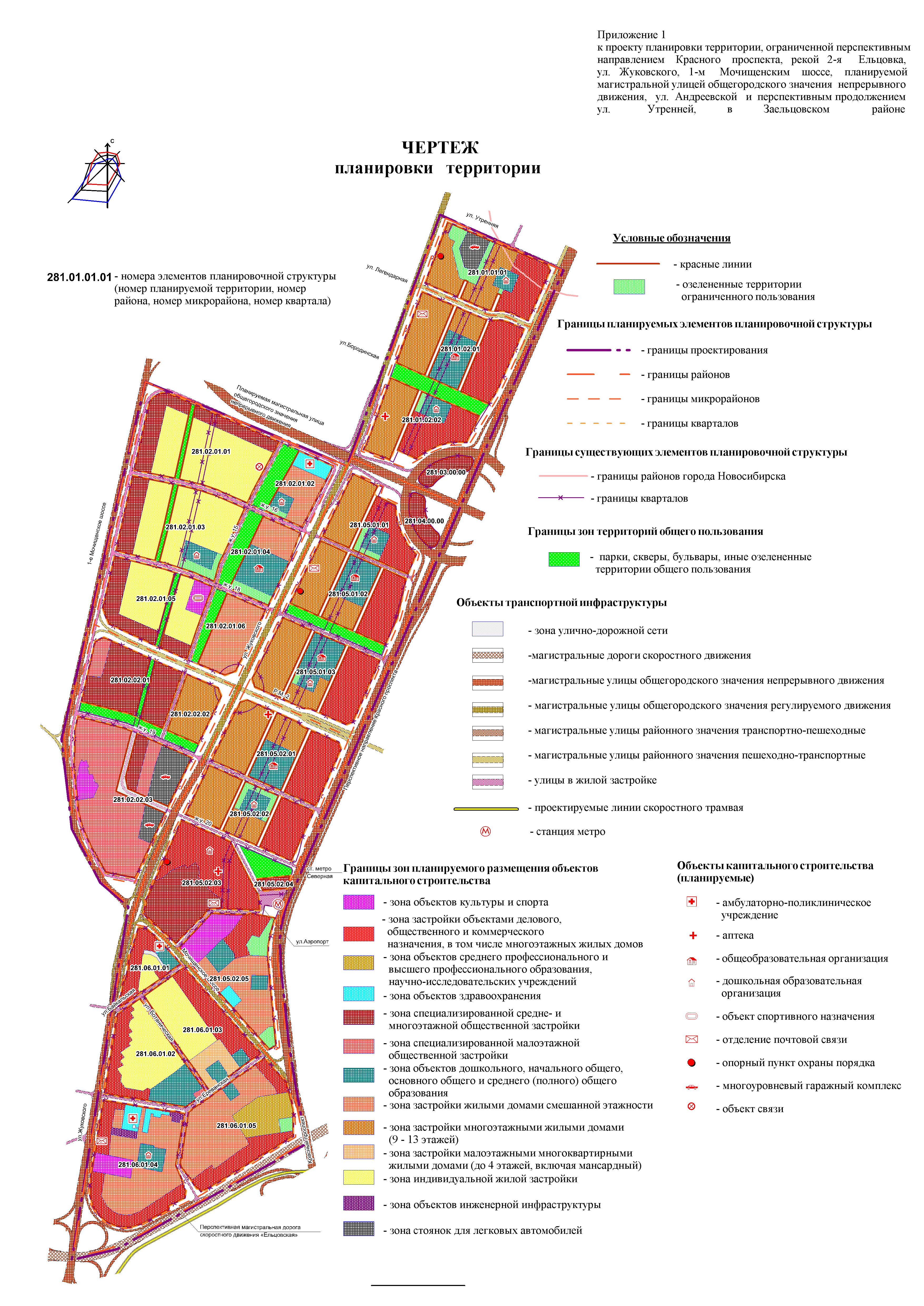 Приложение 2 к проекту планировки территории, ограниченной перспективным направлением Красного проспекта, рекой 2-я Ельцовка, ул. Жуковского, 1-м Мочищенским шоссе, планируемой магистральной улицей общегородского значения непрерывного движения, ул. Андреевской и перспективным продолжением ул. Утренней, в Заельцовском районеПОЛОЖЕНИЕо характеристиках планируемого развития территории1. Характеристики планируемого развития территорииПроект планировки территории, ограниченной перспективным направлением Красного проспекта, рекой 2-я Ельцовка, ул. Жуковского, 1-м Мочищенским шоссе, планируемой магистральной улицей общегородского значения непрерывного движения, ул. Андреевской и перспективным продолжением ул. Утренней, в Заельцовском районе (далее – проект планировки) выполнен в отношении территории, ограниченной перспективным направлением Красного проспекта, рекой 
2-я Ельцовка, ул. Жуковского, 1-м Мочищенским шоссе, планируемой магистральной улицей общегородского значения непрерывного движения, ул. Андреевской и перспективным продолжением ул. Утренней, в Заельцовском районе (далее – планируемая территория). Проектом планировки в соответствии с Генеральным планом города Новосибирска предусматриваются следующие основные мероприятия по развитию планируемой территории:размещение на территории подлежащего ликвидации городского аэропорта в северной части планируемой территории на земельных участках, занятых садоводческими, огородническими или дачными некоммерческими объединениями граждан, кварталов малоэтажной, среднеэтажной и многоэтажной жилой и общественно-деловой застройки;размещение вдоль магистральных улиц общегородского и районного значения в структуре отдельных кварталов объектов общественной застройки;развитие улично-дорожной сети с устройством новых магистральных улиц общегородского, районного значения, улиц и дорог местного значения.Существующая индивидуальная жилая застройка сохраняется, ее дальнейшее развитие будет направлено на обеспечение нормативных показателей по благоустройству, социальному и транспортному обслуживанию территорий малоэтажного жилья.На продолжении существующей части Красного проспекта в зонах, примыкающих к перспективным станциям метрополитена, размещаются высотные общественно-жилые комплексы: офисные здания, деловые и общественные центры, гостиницы, а также торгово-развлекательные, культурно-досуговые комплексы, многоквартирные жилые дома, многоуровневые гаражные комплексы, скверы.Сохраняется существующее здание аэровокзала городского аэропорта, так как оно относится к объектам культурного наследия местного (муниципального) значения.Планируется реконструкция части кварталов существующей многоквартирной 2-, 3-этажной жилой застройки, прилегающей к ул. Жуковского, 1-му Мочищенскому шоссе, ул. Ереванской, c заменой устаревшего жилищного фонда и размещением средне- и многоэтажной жилой застройки в пределах нормативной плотности населения не более 420 чел./га.На планируемой территории предусматривается сохранение существующих зеленых насаждений. Развитие системы озеленения будет осуществляться путем комплексного благоустройства и озеленения:территорий общего пользования;санитарно-защитных зон производственно-коммунальных объектов;спортивных, рекреационных, оздоровительных объектов и их комплексов;территорий объектов здравоохранения;территорий детских садов и общеобразовательных школ;внутриквартальных, придомовых участков, спортивных и игровых площадок, мест отдыха населения.Планируется создание линейной парковой зоны в овражной зоне северной части планируемой территории с осуществлением мероприятий по рекультивации и благоустройству водоемов.Предусматривается формирование двух общественно-деловых центров общегородского значения: в границах въездной зоны планируемой территории, включая существующее здание аэровокзала городского аэропорта, и на пересечении проектируемого створа Красного проспекта и перспективной магистральной улицы общегородского значения регулируемого движения 1 класса, а также системы специализированных центров и комплексов торгового, медицинского, образовательного, спортивного и рекреационного назначения.На расчетный срок предполагается достигнуть следующих основных показателей развития планируемой территории:численность населения составит 60,290 тыс. человек при жилищной обеспеченности не менее 24 кв. м/человека, в некоторых местах до 30 кв. м/человека, что соответствует Генеральному плану города Новосибирска; объем жилищного фонда недвижимости достигнет 1,870 млн. кв. м.Трудовая занятость населения будет обеспечена наличием объектов производственного, коммунального, общественно-делового, образовательного, медицинского, транспортного и иного назначения как в границах планируемой территории, так и на территориях других районов города.Следует особо отметить, что размещение на прилегающих периферийных территориях вдоль северной и восточной границ города Новосибирска крупных производственных зон способствует созданию оптимальных условий для обеспечения занятости населения.1.1. Объемно-пространственные характеристики планируемого развития территории внешнего облика объектов капитального строительства1.1.1. Объемно-пространственные характеристики застройки кварталовВ границах проектируемой территории необходимо обеспечить формирование объемно-пространственных решений и архитектурного облика объектов капитального строительства с учетом современных архитектурно-художественных тенденций, создающих гармоничные визуальные и качественные параметры комфортной городской среды.Капитальная застройка не должна быть монотонной, а сочетать в композиционных решениях различные типы зданий для достижения оптимальной плотности, требуемого уровня функционального и архитектурного разнообразия. В кварталах должны формироваться пешеходные связи между окружающими общественными пространствами и внутриквартальными территориями посредством обустройства озелененных территорий общего пользования, разбивающих планировочные элементы, с выходом на магистральные улицы общегородского и районного значения, регулируя на них ритм и этажность застройки. Вдоль магистральных улиц общегородского и районного значения формируются: преимущественно сплошной фронт застройки линейными жилыми зданиями этажностью 9 - 19 этажей со встроенными и (или) встроенно-пристроенными малоэтажными объектами общественно-делового, торгового, социального назначения с разрывами озелененными территориями общего пользования;крупные архитектурные акценты этажностью до 25 этажей (башни на углах жилых кварталов, в центральной части фронта застройки, отдельно стоящие объекты общественно-делового, торгового назначения);акценты средней величины размещаются не менее чем через каждые 100 м.	Композиционная структура створа визуального восприятия улиц исключает монотонность, непрерывность.Вдоль магистральных улиц общегородского и районного значения исключается размещение типовых крупнопанельных, крупноблочных домостроений.Максимальное количество этажей внутриквартальной многоэтажной жилой застройки - 18 этажей.1.1.2. Объемно-пространственные характеристики общественно-деловых центровНа пересечениях магистральных улиц общегородского и районного значения формируются центры, состоящие из объектов общественно-делового, торгового назначения, а также организованных общественных пространств.Объекты общественно-делового, торгового назначения формируются с архитектурными акцентами и организованными входными группами.Общественные пространства центра должны обеспечивать максимальные стандарты комфортной и безбарьерной городской среды. В общественных пространствах центра для стимулирования потоков граждан размещается инфраструктура для обеспечения различных видов досуга: места для отдыха и проведения культурных мероприятий на открытом воздухе для всех возрастных категорий.1.1.3. Организация системы озелененных территорийЭлементы озеленения и благоустройства общественных пространств на внутриквартальных территориях района должны формировать непрерывный природный каркас планируемой территории, обеспечивающий защиту горожан от негативных внешних факторов природного и техногенного влияния. Открытые общественные пространства должны быть связаны в единую систему и обеспечивать комфортные пешеходные связи.К открытым пространствам относятся общественные пространства парков, скверов, площадей, пространства дворов в жилой застройке.Необходимо обеспечение пешеходной доступности озелененных территорий и рекреационных пространств для жителей посредством размещения линейного озеленения скверов и бульваров вдоль городских улиц.1.1.4. Основные принципы формирования внешнего облика объектов капитального строительства жилого, общественно-делового, торгового назначенияФормирование гармоничных градостроительных ансамблей застройки.Отделка фасадов объектов должна быть выполнена из современных материалов с высокими декоративными свойствами.Колористические решения фасадов объектов должны учитывать современные тенденции и направления в архитектуре и не входить в противоречия со сложившимися традициями городской среды.Исключается оформление фасадов путем нанесения на поверхность фасада декоративно-художественного и (или) текстового изображения.Фасады и входные группы объектов и помещений общественно-делового, торгового назначения должны предусматривать остекление, а также визуальную и планировочную связь с примыкающими открытыми общественными пространствами и пешеходными зонами.1.2. Размещение объектов капитального строительства различного назначенияПроектом планировки устанавливаются границы зон планируемого размещения объектов социально-культурного и коммунально-бытового назначения, иных объектов капитального строительства (далее – границы зон). В месте размещения существующих объектов капитального строительства предусматривается возможность развития планируемой территории с размещением новых объектов капитального строительства соответствующего назначения. Места планируемого размещения объектов капитального строительства предназначены для размещения новых объектов на расчетный срок до 2030 года:в границах зон застройки жилыми домами смешанной этажности  размещаются многоквартирные жилые дома высотой 5 - 8 этажей и более с придомовыми территориями, автопарковками местного обслуживания с возможностью размещения как отдельно стоящих, так и на первых этажах жилых и общественных зданий объектов местного обслуживания населения: магазинов, объектов общественного питания, аптек, организаций связи, отделений почтовой связи, банков, приемных пунктов прачечных, химчисток. В соответствии с принятыми проектными решениями предусмотрено размещение объектов жилищно-эксплуата-ционных служб;в границах зон индивидуальной жилой застройки и зоны застройки малоэтажными многоквартирными жилыми домами (до 4 этажей, включая мансардный) размещаются индивидуальные жилые дома. Предусмотрена возможность размещения необходимых объектов местного обслуживания населения, в том числе магазинов, объектов общественного питания, аптек, организаций связи, отделения почтовой связи, банков, приемных пунктов прачечных и химчисток;в границах зоны объектов делового, общественного и коммерческого назначения, в том числе многоэтажных жилых домов, размещаются общественные здания административного назначения, офисы, бизнес-центры, банки, гостиницы и другие объекты. Здесь же предусмотрено размещение многоэтажной жилой застройки, застройки торгового назначения – магазинов, торговых центров, продовольственного рынка, спортивных залов, развлекательных комплексов, выставочных центров, а также автопарковок местного обслуживания;в границах зоны объектов здравоохранения размещаются больницы, диспансеры, поликлиники, здания общей врачебной практики, станция скорой медицинской помощи, автопарковки местного обслуживания;в границах зоны объектов культуры и спорта размещаются спортивно-оздоровительные комплексы и клубы, бассейны, бани, сауны, открытые игровые площадки и другие объекты, автопарковки местного обслуживания;в границах зоны территорий общего пользования размещаются скверы, бульвары, благоустроенные водоемы, объекты вспомогательного рекреационного назначения, озелененные участки охранных зон инженерно-технических коммуникаций; в границах зоны улично-дорожной сети, ограниченной красными линиями, размещаются элементы городских улиц: проезжая часть, тротуары, технические полосы инженерных сетей, газоны, парковочные карманы и другие элементы;в границах зоны объектов инженерной инфраструктуры размещаются существующие и планируемые объекты инженерной инфраструктуры.В составе всех зон, кроме зоны улично-дорожной сети, могут размещаться объекты инженерно-технического обеспечения застройки.В соответствии с нормативными требованиями на планируемой территории размещаются объекты социально-культурного и коммунально-бытового назначения районного значения: поликлиника со взрослым и детским отделениями, взрослые и детские библиотеки, отделения почтовой связи, торговые центры, продовольственный рынок, детские школы искусств, дома детского творчества. Также могут размещаться другие необходимые объекты коммунально-бытового назначения, опорные пункты охраны порядка, опорные пункты полиции, общественные уборные, жилищно-эксплуатационные службы жилых районов.Планируется, что численность населения планируемой территории на расчетный срок составит 60,290 тыс. человек, средняя плотность населения жилых кварталов – 234 чел./га.1.3. Развитие системы транспортного обслуживанияОдним из приоритетных направлений перспективного развития планируемой территории является обеспечение ее транспортной доступности, создание устойчивых, комфортных и безопасных транспортных связей с другими частями города за счет поэтапного в соответствии с Генеральным планом города Новосибирска формирования улично-дорожной сети, скоростных видов общественного пассажирского транспорта (метрополитена и скоростного трамвая), транспортно-пересадочных узлов, системы пешеходных коммуникаций.Предусматривается развитие (реконструкция) существующих и строительство новых элементов системы транспортного обслуживания планируемой территории. Развитие получают существующие уличные виды общественного и индивидуального транспорта, формируются новые линии внеуличных видов общественного пассажирского транспорта и дополнительно скоростного трамвая.Проектными мероприятиями предусмотрен показатель плотности улично-дорожной сети до 4,95 км/кв. км, что обеспечит обслуживание перспективных транспортных нагрузок.Улично-дорожная сеть планируемой территории определена на основании Местных нормативов градостроительного проектирования города Новосибирска (далее – МНГП) и включает в себя магистральную дорогу скоростного движения, магистральные улицы общегородского значения непрерывного движения, магистральные улицы общегородского значения регулируемого движения, магистральные улицы районного значения, улицы и дороги местного значения.Планируемая улично-дорожная сеть предназначена для обеспечения организации движения всех видов автомобильного транспорта и размещения основных элементов пешеходных связей, кроме того, для трассировки магистральных инженерных коммуникаций в границах красных линий.Согласно принятой в проекте планировки классификации улично-дорожной сети основу транспортного каркаса составляют:перспективная магистральная дорога скоростного движения «Ельцовская»;реконструируемые магистральные улицы общегородского значения регулируемого движения – ул. Жуковского;реконструируемые магистральные улицы общегородского значения непрерывного движения – 1-е Мочищенское шоссе;реконструируемая часть ул. Аэропорт и перспективная улица в северном направлении в продолжение оси перспективного направления Красного проспекта как магистральные улицы общегородского значения непрерывного движения;перспективная магистральная улица общегородского значения непрерывного движения.При проектировании магистральных улиц общегородского значения непрерывного движения принята расчетная скорость движения, равная 60 км/час. В составе магистральных улиц данной категории предусмотрено устройство разделительных полос.Для обеспечения непрерывного движения на магистральной дороге скоростного движения запроектированы развязки разных типов с устройством переходно-скоростных полос, а также пешеходных переходов надземного и подземного видов. В местах пересечения 1-го Мочищенского шоссе с перспективной магистральной улицей общегородского значения непрерывного движения, 1-го Мочищенского шоссе с ул. Жуковского, ул. Жуковского с перспективной магистральной дорогой скоростного движения «Ельцовская» запроектированы транспортные развязки в двух уровнях.Проектируемые магистральные улицы районного значения имеют расчетную скорость движения 60 км/час. На территории микрорайонов планируется сеть проездов и улиц в жилой застройке.Сеть улиц и дорог местного значения представляет собой ортогональную структуру, что позволяет упорядочить застройку и создать устойчивые связи между ними.Положение красных линий и линий регулирования застройки на планируемой территории определяется шириной проезжей части улиц и дорог, а также шириной инженерных коридоров инженерно-технических коммуникаций, шириной тротуаров, полос озеленения.Согласно схеме линий метрополитена города Новосибирска предусмотрено продление линии метрополитена от станции Заельцовская в северном направлении до перспективных станций в створе продолжения Красного проспекта.Проектом планировки намечено размещение северной трассы и строительство трех новых станций метрополитена в местах наибольшей концентрации жилой и общественной застройки.Линия скоростного трамвая запроектирована параллельно створу перспективной магистральной дороги скоростного движения «Ельцовская».На планируемой территории формируется сеть пешеходного движения, представленная системой бульваров и скверов, общих внутриквартальных территорий, пешеходными площадями при транспортно-пересадочных узлах, объектах массового посещения. Сеть пешеходных улиц и бульваров организована в направлении движения к транспортно-пересадочным узлам при станциях метрополитена, к местам массового отдыха на территории Заельцовского бора.Предусматривается многоуровневая система постоянного и временного хранения индивидуального автотранспорта. Исходя из перспективного уровня автомобилизации (400 машин/1000 жителей) общее количество легковых автомобилей, принадлежащих населению, проживающему в границах планируемой территории (60,290 тыс. человек), составит ориентировочно 24,12 тыс. единиц.Количество мест постоянного хранения, вместимость временных автостоянок у объектов различного назначения регламентируется МНГП.Места постоянного хранения легковых автомобилей, принадлежащих гражданам, проживающим в зонах застройки малоэтажными жилыми домами, предусматриваются в границах придомовых территорий земельных участков.В зонах застройки жилыми домами смешанной этажности организация мест постоянного хранения автомобилей планируется посредством открытых охраняемых стоянок.Проектом планировки предусматривается размещение комплексов автостоянок в общественно-деловых, спортивных, рекреационных центрах планируемой территории, а также в непосредственной близости от станций метрополитена, в составе транспортно-пересадочных узлов. Выделяется зона стоянок для легковых автомобилей для размещения многоуровневых гаражных комплексов, автостоянок районного уровня с радиусами доступности до 1500 м, вдоль проезжей части магистральных улиц устраиваются полосы, используемые для временного хранения автотранспорта.1.4. Развитие системы инженерно-технического обеспечения1.4.1. ВодоснабжениеПредусматривается развитие централизованной системы водоснабжения от коммунальных сетей города. Система кольцевая с тупиковыми отводами до потребителей. Планируется строительство комплекса инженерных сооружений и сетей:водоводов диаметром 350 – 500 мм, проходящих транзитом согласно проекту планировки по створам новых дорог и в специально предусмотренных технических коридорах; закольцованной районной сети водопровода по всем улицам для обеспечения водой проектируемых кварталов.Удельное среднесуточное (за 1 год) водопотребление на хозяйственно-питьевые нужды населения принято в соответствии со схемой водоснабжения города Новосибирска до 2030 года, утвержденной постановлением мэрии города Новосибирска от 06.05.2013 № 4303.Удельное среднесуточное (за 1 год) водопотребление на хозяйственно-питьевые нужды населения на 2017 год принято 300 л/человека в сутки.Расчетное количество воды на планируемую территорию составляет 17727 куб. м/сутки, из них 10453 куб. м/сутки – на 2018 год.В существующей застройке необходимо выполнить поэтапную замену существующих сетей на полиэтиленовые в зависимости от степени износа и застройки планируемой территории.Протяженность проектируемых сетей водовода составит 12,4 км.1.4.2. ВодоотведениеПредусматривается развитие централизованной системы самотечно-напорной канализации, включающей прокладку самотечных коллекторов диаметром 350 - 500 мм, проходящих согласно проекту планировки по створам новых дорог, в специально предусмотренных технических коридорах, а также районной сети канализации по дорогам.Самотечные сети канализации проложены с учетом существующих сетей и рельефа местности и обеспечивают оптимальный отвод сточных вод от зданий до существующих и проектируемых коллекторов, расположенных в пойме реки Ельцовки, и до коллекторов, подающих стоки на канализационную насосную станцию КНС-28.Протяженность проектируемых коллекторов составит 12,7 км.Объем стоков планируемой территории составляет 15327 куб. м/сутки.1.4.3. ТеплоснабжениеПредусматривается развитие централизованной системы теплоснабжения и горячего водоснабжения. Общая тепловая нагрузка планируемой территории составляет 225,04 Гкал/час, в том числе перспективная тепловая нагрузка – 49,25 Гкал/час. В проекте планировки рассмотрено два варианта теплоснабжения планируемой территории. Первый вариант – централизованная система теплоснабжения всего комплекса от теплоэлектроцентрали (далее – ТЭЦ) ТЭЦ-4, от магистрального участка теплосети диаметром 700 мм, при этом часть жилых, административных и общественных зданий подключена к четырем существующим котельным. Внутри микрорайонов проектируются центральные тепловые пункты (далее – ЦТП). Параметры теплоносителя после ЦТП – 90/70 С для районов с малоэтажной застройкой. Высотные здания присоединяются непосредственно к тепловым сетям через индивидуальные тепловые пункты.Второй вариант – централизованная система теплоснабжения для существующих и частично для проектируемых объектов от ТЭЦ-4 и четырех котельных, для проектируемых объектов теплоснабжение предусматривается от пяти вновь проектируемых локальных котельных.В котельных устанавливаются котлы с параметрами теплоносителя 105/70  С. Внутри микрорайонов проектируются ЦТП. Параметры теплоносителя после ЦТП – 90/70 С.Планируется выполнить реконструкцию существующих ЦТП:установить пластинчатые теплообменники;установить насосы с частотно-регулируемым приводом;установить регуляторы температуры.Для повышения надежности теплоснабжения на участках тепловых сетей, где давно не проводились ремонтные работы, планируется выполнить замену трубопроводов и арматуры в тепловых камерах. Для сокращения теплопотерь необходимо выполнить ремонт тепловой изоляции.Предусматривается устройство повысительных насосных станций водоснабжения отдельно от ЦТП с обеспечением возможности последующей передачи повысительных насосных станций и ЦТП в аренду или на техническое обслуживание профильным организациям, муниципальному унитарному предприятию г. Новосибирска «ГОРВОДОКАНАЛ» и ОАО «Новосибирскгортеплоэнерго» соответственно.В кварталах с новой застройкой предусматривается строительство новых ЦТП.В проекте планировки приняты следующие технические решения:тепловые сети, проходящие в новых жилых и общественных кварталах, запроектированы с созданием кольцевых сетей;предусмотрена двухконтурная схема теплоснабжения от котельной (с замкнутым первым контуром и теплообменниками на источнике);предусмотрена подземная прокладка тепловых сетей, сети водоснабжения прокладываются отдельно;предусматривается подключение 16- и 24-этажных домов через индивидуальные тепловые пункты, подключение домов меньшей этажности – через ЦТП;предусмотрена трассировка трубопроводов магистральных тепловых сетей под газонами вдоль проезжей части с соблюдением Свода правил 124.13330.2012 «Тепловые сети». Актуализированная редакция СНиП 41-02-2003; предусматривается удаление дренажных вод из тепловых камер выпусками в ливневую канализацию (с соблюдением уклонов и отметок для обеспечения самотечного удаления воды);для повышения надежности теплоснабжения на участках тепловых сетей до ЦТП предусмотрено устройство трубопроводов на 25 кгс/кв. см, после ЦТП – на 16 кгс/кв. см по государственному стандарту «ГОСТ 21.705-2016. Межгосударственный стандарт. Система проектной документации для строительства. Правила выполнения рабочей документации тепловых сетей»;предусмотрена система теплоснабжения до ЦТП двухтрубная, после ЦТП – четырехтрубная; параметры теплоносителя после ЦТП – 90/70 С;протяженность проектируемых магистральных тепловых сетей составит 18,6 км;протяженность проектируемых внутриквартальных тепловых сетей составит 37 км.Тепловая нагрузка составляет 225,04 Гкал/час.1.4.4. ГазоснабжениеСистема газоснабжения планируемой территории принята смешанная, состоящая из кольцевых и тупиковых газопроводов, двухступенчатая. Газопроводы высокого давления подключаются к существующей газораспределительной сети города. Объемы потребления природного газа запланированы в пределах, разрешенных для планируемой территории. Газ планируется использовать на нужды отопления части коммунально-бытовых и промышленных потребителей.1.4.5. ЭлектроснабжениеСуммарная расчетная электрическая нагрузка проектируемой застройки планируемой территории составит 31859 кВт.За основу проектных решений приняты концептуальные мероприятия, предусмотренные Генеральным планом города Новосибирска (приложение 23 «Планируемое развитие электрических сетей в городе Новосибирске») и инвестиционной программой акционерного общества «РЭС» на 2016 - 2020 гг. и ее корректировкой.Проектом планировки для централизованного электроснабжения потребителей электрической энергии предусматриваются следующие мероприятия:строительство понизительной трансформаторной подстанции (далее – ПС) 
ПС-220/10 кВ глубокого ввода с двумя трансформаторами мощностью 80 МВА каждый. Мощность трансформаторов подстанций глубокого ввода 220 кВ при установке двух трансформаторов и отсутствии резервирования по сети 10 кВ выбирается с учетом их загрузки в нормальном режиме не более 80 % их номинальной мощности в соответствии с пунктом 4.2.8 Инструкции по проектированию городских электрических сетей, РД 34.20.185-94;распределительное устройство проектируемой ПС ЗРУ-10 кВ выполняется с одной секционированной системой сборных шин с устройством автоматического ввода резерва на секционном выключателе;сооружение кабельного коллектора по техническому коридору для выполнения глубокого ввода 220 кВ от опорной ПС-220 кВ «Правобережная» до проектируемой ПС-220/10 кВ;прокладка в кабельном коллекторе двух ниток из трех одножильных кабелей с изоляцией из сшитого полиэтилена на напряжение 220 кВ от разных секций источника питания РУ-220 кВ ПС «Правобережная» до вводных устройств 220 кВ проектируемой ПС.Для равномерного распределения электрической энергии по планируемой территории на напряжении 10 кВ предусматривается строительство пяти распределительных пунктов (далее – РП) РП-10 кВ со встроенными в них двухтрансформаторными понизительными подстанциями ТП-10/0,4 кВ с трансформаторами мощностью 1000 – 1250 кВА. Оптимальная проходная мощность РП-10 кВ составляет 12 МВт. Строительство РП предполагается в центрах нагрузок – в кварталах 281.06.01.03, 281.05.01.01.Для подключения конечных потребителей электроэнергии на напряжение 0,4 кВ на планируемой территории планируется строительство ряда 
ТП-10/0,4 кВ с трансформаторами мощностью 630 - 1000 - 1250 кВА. Определение количества и мощности ТП разрабатываются в проектной документации объектов капитального строительства на основании технических условий энергоснабжающих организаций, выдаваемых на основании утвержденной в установленном порядке схемы развития электрических сетей, и в объем данного проекта планировки не входят.Обеспечение питания на напряжении 10 кВ РП-10 кВ и ТП-10/0,4 кВ осуществляется с помощью кабельных линий 10 кВ, прокладываемых подземно.Передача потребителям электрической энергии на напряжении 0,4 кВ производится от проектируемых ТП-10/0,4 кВ через распределительные сети, выполненные кабелями, на номинальное напряжение 1 кВ, прокладываемыми в земле. Обеспечение части электрических нагрузок на планируемой территории возможно за счет реконструкции ПС 110 кВ «Мочище» с увеличением трансформаторной мощности (2х40 МВА), осуществляющейся в 2017 году в рамках мероприятий по договору технологического присоединения к электрическим сетям объектов общества с ограниченной ответственностью холдинговой компании «Группа Компаний «Стрижи».2. Определение многофункциональных зон и их планируемого значения в городской застройкеВ границах планируемой территории выделены границы следующих зон планируемого размещения объектов социально-культурного и коммунально-бытового назначения, иных объектов капитального строительства:зона объектов культуры и спорта;зона застройки объектами делового, общественного и коммерческого назначения, в том числе многоэтажных жилых домов;зона объектов среднего профессионального и высшего профессионального образования, научно-исследовательских учреждений;зона объектов здравоохранения;зона специализированной малоэтажной общественной застройки;зона специализированной средне- и многоэтажной общественной застройки;зона объектов дошкольного, начального общего, основного общего и среднего (полного) общего образования;зона застройки жилыми домами смешанной этажности;зона застройки многоэтажными жилыми домами (9 - 13 этажей);зона застройки малоэтажными многоквартирными жилыми домами (до 4 этажей, включая мансардный);зона индивидуальной жилой застройки;зона улично-дорожной сети;зона объектов инженерной инфраструктуры; зона стоянок для легковых автомобилей. Также проектом планировки предусматриваются зоны рекреационного назначения, в том числе:парки, скверы, бульвары, иные территории озеленения;озелененные территории ограниченного пользования.2.1. Решения в части определения базового баланса зонирования территорииПроектируемый баланс планируемой территории представлен в таблице 1.Таблица 1Проектируемый баланс планируемой территории 2.2. Размещение объектов капитального строительства федерального значенияНа расчетный срок предусматривается строительство опорных пунктов охраны порядка в кварталах 281.05.02.03, 281.05.01.02.2.3. Размещение объектов капитального строительства регионального значенияСуществующие на планируемой территории объекты капитального строительства регионального значения сохраняются на расчетный срок. На расчетный срок предусматривается строительство новых амбулаторно-поликлинических учреждений для кварталов 281.02.01.02, 281.05.02.05, 281.06.01.04.2.4. Размещение объектов капитального строительства местного значенияНа расчетный срок предусматривается строительство новых объектов дошкольного образования:для групп кварталов 281.01.01 и 281.01.02 – двух дошкольных образовательных организаций общей вместимостью 464 места;для групп кварталов 281.02.01 – двух дошкольных образовательных организаций общей вместимостью 435 мест;для групп кварталов 281.05.01 – двух дошкольных образовательных организаций общей вместимостью 407 мест;для групп кварталов 281.05.02 – двух дошкольных образовательных организаций общей вместимостью 513 мест (из них одно встраиваемое на 70 мест); для групп кварталов 281.06.01 – одной дошкольной образовательной организации вместимостью 298 мест.На расчетный срок предусматривается строительство новых объектов общего среднего образования:для групп кварталов 281.01.01 и 281.01.02 – одной общеобразовательной организации вместимостью 1455 мест;для групп кварталов 281.02.01 – одной общеобразовательной организации вместимостью 1506 мест;для групп кварталов 281.05.01 и 281.05.02 – трех общеобразовательных организаций общей вместимостью 3712 мест.На расчетный срок предусматривается строительство новых спортивных объектов в квартале 281.02.01.05.Общеобразовательные организации и дошкольные образовательные организации расположены в нормативной пешеходной доступности от жилых комплексов кварталов (микрорайонов).Радиус доступности для общеобразовательных организаций принят 500 м, для дошкольных образовательных организаций – 300 м в многоэтажной застройке и 500 м в малоэтажной застройке.Нормативные показатели вместимости на 1 тыс. жителей составляют: для дошкольных образовательных организаций – 35 мест; для общеобразовательных организаций – 115 мест.2.5. Мероприятия по обеспечению доступа инвалидов и маломобильных групп населенияПроектом планировки приняты решения по формированию безопасной и удобной для инвалидов городской среды: по созданию условий для обеспечения беспрепятственной доступности объектов обслуживания в зонах застройки различного функционального назначения, зонах рекреации, а также в местах пользования транспортными коммуникациями, сооружениями, устройствами, пешеходными путями. Кроме того приняты решения по организации информационной доступности объектов. Улично-дорожная сеть запроектирована с учетом прокладки пешеходных маршрутов для инвалидов и маломобильных групп населения с устройством доступных им подходов к площадкам и местам посадки в общественный транспорт.Пешеходные пути к объектам повседневного обслуживания инвалидов запроектированы без пересечений в одном уровне с городскими транспортными магистралями.Предприятия общественного питания предполагается размещать в пределах укрупненных жилых кварталов. Продовольственные магазины, предприятия бытового обслуживания предполагается размещать на периферии укрупненных жилых кварталов, прилегающих к магистральным улицам, на первых этажах общественных зданий. При этом размеры укрупненных кварталов запроектированы так, что из большинства домов жилищного фонда квартала обеспечивается доступность объектов повседневного обслуживания в радиусе 300 м, а там, где радиус обслуживания более 300 м, организованы удобные для инвалидов пути движения до этих объектов.Вертикальная планировка территории разработана с учетом возможности перемещения инвалидов по пешеходным путям, проложенным вдоль магистральных и жилых улиц, с уклоном, не превышающим 5 % ко всем значимым объектам обслуживания, местам приложения труда, остановкам общественного транспорта, зонам отдыха. Пешеходные маршруты на внутриквартальных территориях, соединяющие между собою наиболее важные объекты, совмещенные с линейными элементами озеленения, также запроектированы с уклонами, не превышающими 5 %.Места наиболее вероятного приложения труда, учреждения образования, обслуживания, офисы IT компаний запроектированы в центре территории, на периферии жилых кварталов, в непосредственной близости от остановок общественного транспорта.Транспортно-пересадочные узлы запроектированы с учетом размещения остановок различных видов общественного транспорта и входов в перехватывающие стоянки в радиусе 200 м.Перемещение по планируемой территории в основном безбарьерное. Кроме того, предполагается устройство поверхностей основных пешеходных путей с использованием средств тактильной и цветовой ориентации.На территориях, предназначенных для постоянного и временного хранения транспортных средств, проектом предусмотрено выделение мест хранения транспортных средств, управляемых инвалидами, что учтено при определении площади этих территорий.2.6. Основные показатели развития планируемой территорииРасчет параметров системы обслуживания населения осуществлен с учетом МНГП и представлен в таблице 2.Таблица 2Расчет параметров системы обслуживания населенияНа расчетный срок предусматривается размещение новых объектов озеленения общего пользования:парков, скверов, бульваров и иных озелененных территорий общего пользования общей площадью 15,58 га;пешеходных бульваров и скверов общей протяженностью 10,33 км. На расчетный срок предусматриваются следующие мероприятия по реконструкции существующих и строительству новых объектов улично-дорожной сети в пределах установленных проектом планировки красных линий:реконструкция частично магистральной дороги скоростного движения 
1-е Мочищенское шоссе (2,06 км), частично магистральной улицы общегородского значения непрерывного движения (2,65 км), частично магистральной улицы общегородского значения регулируемого движения (0,95 км) с транспортными развязками;строительство магистральной дороги скоростного движения «Ельцовская» с транспортными развязками;реконструкция и строительство магистральной улицы общегородского значения непрерывного движения Красного проспекта (3,24 км) с транспортными развязками;реконструкция и строительство частично магистральной улицы общегородского значения непрерывного движения (2,16 км), частично магистральной улицы общегородского значения регулируемого движения ул. Жуковского (4,31 км) с транспортными развязками;строительство магистральной улицы общегородского значения непрерывного движения (1,25 км) с транспортными развязками;расширение магистральных улиц районного значения и участка ул. Кубовой (2,32 км) районного значения;расширение улиц и дорог местного значения: ул. Ереванской (0,77 км), ул. Байкальской (0,35 км), ул. Аэропорт (0,5 км), ул. Утренней (0,38 км), ул. Легендарной (0,38 км); строительство участков улиц и дорог местного значения общей протяженностью 18,4 км.Основные показатели развития планируемой территории представлены в таблице 3.Таблица 3Основные показатели развития планируемой территории______________Приложение 3 к проекту планировки территории, ограниченной перспективным направлением Красного проспекта, рекой 2-я Ельцовка, ул. Жуковского, 1-м Мочищенским шоссе, планируемой магистральной улицей общегородского значения непрерывного движения, ул. Андреевской и перспективным продолжением ул. Утренней, в Заельцовском районеПОЛОЖЕНИЯоб очередности планируемого развития территорииСрок реализации объектов социальной инфраструктуры в границах проекта планировки принят в соответствии с решением Совета депутатов города Новосибирска от 21.12.2016 № 329 «О Программе комплексного развития социальной инфраструктуры города Новосибирска на 2017 – 2030 годы» до 2030 года.Строительство физкультурно-спортивных сооружений предполагается исходя из целей, установленных постановлением Правительства Новосибирской области от 23.01.2015 № 24-п «Об утверждении государственной программы Новосибирской области «Развитие физической культуры и спорта в Новосибирской области на 2015 – 2021 годы», после 2020 года.Строительство и реконструкция улиц в границах проекта планировки выполняется с учетом исполнения муниципальной программы «Создание условий для осуществления дорожной деятельности в отношении автомобильных дорог общего пользования местного значения в границах города Новосибирска и обеспечения безопасности дорожного движения на них» на 2016 – 2020 годы, утвержденной постановлением мэрии города Новосибирска от 31.12.2015 № 7502, на 2019 год.Строительство жилья необходимо осуществлять поэтапно с одновременным нормативным обеспечением объектами дошкольного, начального общего, основного общего и среднего общего образования. На последующих стадиях проектирования необходимо уточнить площадь территории, предназначенной для размещения очистных сооружений поверхностных стоков, их состав, а также степень очистки стоков в соответствии с установленными нормативами.Предусмотреть перечень мероприятий, необходимых для выноса железнодорожных путей, с проработкой трассы железной дороги от жилого района «Пашино» до карьера Мочище с согласованием проектных решений с Управлением Западно-Сибирской железной дороги.Для развития рекреационных территорий проекта планировки предусмотреть сохранение существующего естественного ландшафта, развитие парковых зон, повышение уровня благоустройства мест отдыха населения, а также проектирование и строительство новых уникальных спортивных зданий и сооружений.____________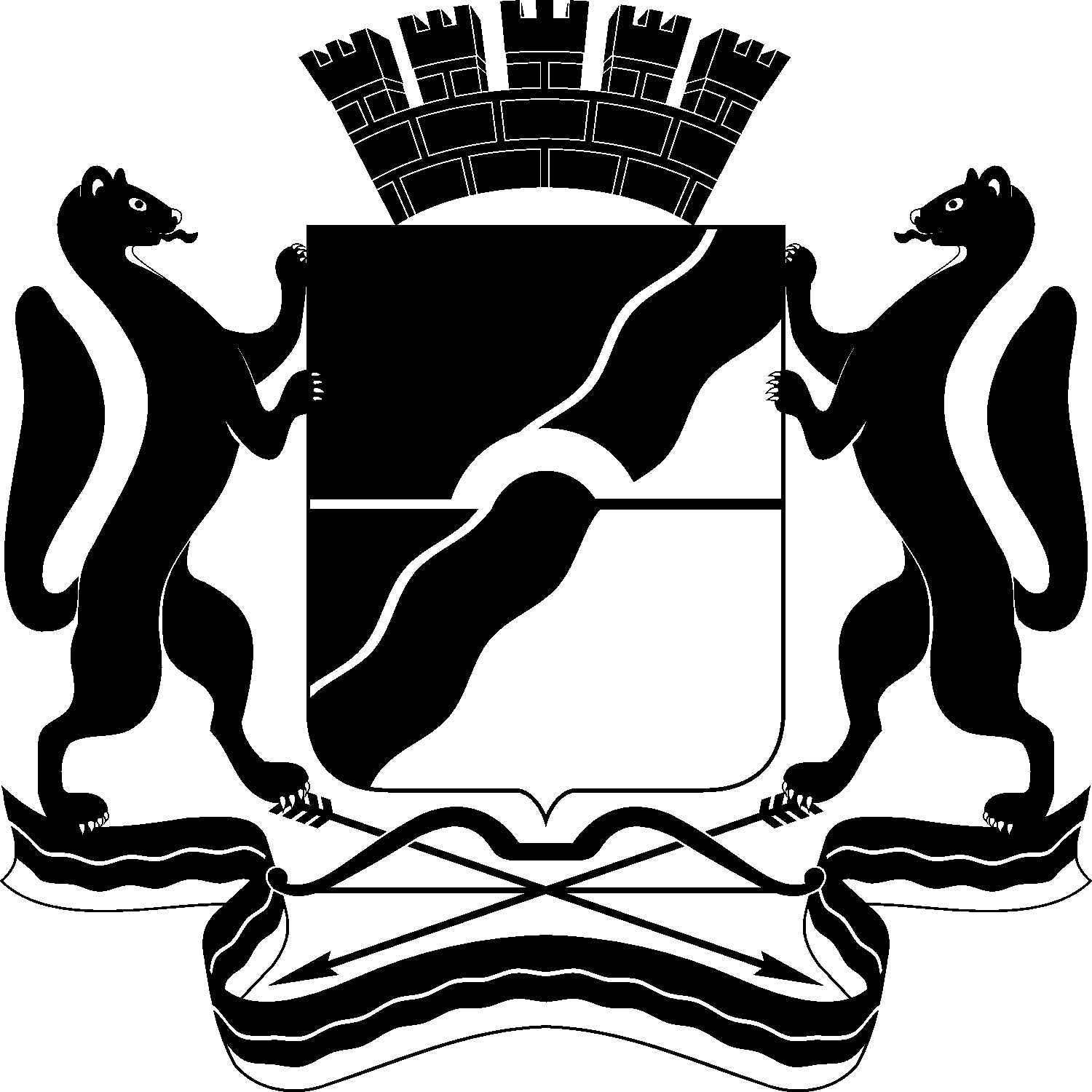 МЭРИЯ ГОРОДА НОВОСИБИРСКАПОСТАНОВЛЕНИЕОт  	  19.03.2019		№          940	О проекте планировки территории, ограниченной перспективным направлением Красного проспекта, рекой 2-я Ельцовка, ул. Жуковского, 1-м Мочищенским шоссе, планируемой магистральной улицей общегородского значения непрерывного движения, ул. Андреевской и перспективным продолжением ул. Утренней, в Заельцовском районеМэр города НовосибирскаА. Е. Локоть№п/пНаименование показателей использованияпланируемой территорииПлощадь,гаПроцент от общей площади планируемой территории12341Зоны рекреационного назначения, в том числе:1.1Парки, скверы, бульвары, иные озелененные территории общего пользования 15,583,941.2Озелененные территории ограниченного пользования6,771,711.3Зона объектов культуры и спорта5,831,472Общественно-деловые зоны, в том числе:2.1Зона застройки объектами делового, общественного и коммерческого назначения, в том числе многоэтажных жилых домов56,1914,212.2Зона объектов среднего профессионального и высшего профессионального образования, научно-исследовательских учреждений3,180,802.3Зона объектов здравоохранения2,740,692.4Зона специализированной малоэтажной общественной застройки15,043,802.5Зона специализированной средне- и многоэтажной общественной застройки29,347,422.6Зона объектов дошкольного, начального общего, основного общего и среднего (полного) общего образования25,136,363Жилые зоны, в том числе:3.1Зона застройки жилыми домами смешанной этажности32,388,193.2Зона застройки малоэтажными многоквартирными жилыми домами (до 4 этажей, включая мансардный)1,900,483.3Зона застройки многоэтажными жилыми домами (9 - 13 этажей)43,5611,023.4Зона индивидуальной жилой застройки40,0010,124Зоны инженерной и транспортной инфраструктур, в том числе:4.1Зона улично-дорожной сети112,1528,374.2Зона объектов инженерной инфраструктуры0,530,135Зона стоянок автомобильного транспорта, в том числе:5.1Зона стоянок для легковых автомобилей5,001,266Общая площадь в границах проекта планировки395,32100,00№ п/пНаименование объектаЕдиница изме-ренияНорматив вмести-мости на 1 тыс. жителейЧисленность населения, тыс. человекРасчет-ный показа-тельПока-затель по проекту планировкиПлощадь территории по расчету, гаПлощадь территории по проекту планировки, га1234567891Дошкольные образовательные организацииместо3560,290218226587,648,60 (+1 встраиваемый)2Общеобразовательные организацииместо11560,2907169841915,0616,613Объекты торговли, в том числе магазины продовольственных, непродовольственных товаровкв. м торговой площади6060,29036175426На земельных участках во встроенных или в отдельно стоящих объектах капита-льного строительства в зоне делового, общественного и коммерческого назначения На земельных участках во встроенных или в отдельно стоящих объектах капита-льного строительства в зоне делового, общественного и коммерческого назначения 3Объекты торговли, в том числе магазины продовольственных, непродовольственных товаровкв. м торговой площади3060,29018095426На земельных участках во встроенных или в отдельно стоящих объектах капита-льного строительства в зоне делового, общественного и коммерческого назначения На земельных участках во встроенных или в отдельно стоящих объектах капита-льного строительства в зоне делового, общественного и коммерческого назначения 4Объекты общественного питанияместо860,290482482На земельных участках во встроенных или в отдельно стоящих объектах капитального строительства в зоне делового, общественного и коммерческого назначенияНа земельных участках во встроенных или в отдельно стоящих объектах капитального строительства в зоне делового, общественного и коммерческого назначения5Объекты бытового обслуживаниярабочее место1,460,2908484На земельных участках во встроенных или в отдельно стоящих объектах капитального строительства в зоне делового, общественного и коммерческого назначенияНа земельных участках во встроенных или в отдельно стоящих объектах капитального строительства в зоне делового, общественного и коммерческого назначения6Раздаточные пункты молочной кухникв. м общей площади360,290181181На земельных участках во встроенных объектах капитального строительстваНа земельных участках во встроенных объектах капитального строительства7Аптекиобъект1 на 20 тыс. жителей60,29044На земельных участках во встроенных или в отдельно стоящих объектах капита-льного строительства в зоне делового, общественного и коммерческого назначенияНа земельных участках во встроенных или в отдельно стоящих объектах капита-льного строительства в зоне делового, общественного и коммерческого назначения8Отделения почтовой связиобъект1 на 9 тыс. жителей60,29077На земельных участках во встроенных или в отдельно стоящих объектах капита-льного строительства в зоне делового, общественного и коммерческого назначенияНа земельных участках во встроенных или в отдельно стоящих объектах капита-льного строительства в зоне делового, общественного и коммерческого назначения9Банкиоперационное место1 место на 2 – 3 тыс. человек60,2903030На земельных участках во встроенных или в отдельно стоящих объектах капита-льного строительства в зоне делового, общественного и коммерческого назначенияНа земельных участках во встроенных или в отдельно стоящих объектах капита-льного строительства в зоне делового, общественного и коммерческого назначения10Ремонтно-экс-плуатационные службыобъект1 на 20 тыс. человек60,29033На земельных участках во встроенных или в отдельно стоящих объектах капита-льного строительства в зоне делового, общественного и коммерческого назначенияНа земельных участках во встроенных или в отдельно стоящих объектах капита-льного строительства в зоне делового, общественного и коммерческого назначения11Объекты физкультурно-оздоровительного назначениякв. м площади пола30(с воспол-нением до 70 за счет использо-вания спортивных залов школ во внеуроч-ное время)60,29018091809На земельных участках во встроенных или в отдельно стоящих объектах капита-льного строительства в зоне делового, общественного и коммерческого назначенияНа земельных участках во встроенных или в отдельно стоящих объектах капита-льного строительства в зоне делового, общественного и коммерческого назначения12Опорные пункты охраны порядкаобъект1 на 15 тыс. человек60,29066На земельных участках во встроенных или в отдельно стоящих объектах капита-льного строительства в зоне делового, общественного и коммерческого назначенияНа земельных участках во встроенных или в отдельно стоящих объектах капита-льного строительства в зоне делового, общественного и коммерческого назначения13Амбулаторно-поликлинические учрежденияпосещений в смену18,18 60,290113114702,742,7414Станции скорой и неотложной медицинской помощисанитарных автомобилей1 на 10 тыс. человек60,290770,650,65(размещены в зоне объектов здравоохранения совместно с поликлиниками)15Детские библиотекиобъект60,29022На земельных участках во встроенных или в отдельно стоящих объектах капита-льного строительства в зоне делового, общественного и коммерческого назначенияНа земельных участках во встроенных или в отдельно стоящих объектах капита-льного строительства в зоне делового, общественного и коммерческого назначения16Спортивные, тренажерные залыкв. мплощади пола35060,2903740 -49873740 -498721,6017Плавательные бассейныкв. м зеркала воды2560,2901507150721,60№п/пНаименование показателяЕдиница измеренияСостояние на 2017 годСостояние на 2030 год№п/пНаименование показателяЕдиница измеренияСостояние на 2017 годСостояние на 2030 год123451Планируемая территорияга395,32395,321.1Зоны рекреационного назначения, в том числе:га1.1.1Парки, скверы, бульвары, иные озелененные территории общего пользованияга1,6415,581.1.2Озелененные территории ограниченного пользованияга06,771.1.3Зона объектов культуры и спортага2,415,831.2Общественно-деловые зоны, в том числе:га1.2.1Зона застройки объектами делового, общественного и коммерческого назначения, в том числе многоэтажных жилых домовга6,1556,191.2.2Зона объектов среднего профессионального и высшего профессионального образования, научно-исследовательских учрежденийга3,183,181.2.3Зона объектов здравоохраненияга0,412,741.2.4Зона специализированной малоэтажной общественной застройкига0,9915,041.2.5Зона специализированной средне- и многоэтажной общественной застройкига029,341.2.6Зона объектов дошкольного, начального общего, основного общего и среднего (полного) общего образованияга5,2725,131.3Жилые зоны, в том числе:га1.3.1Зона застройки жилыми домами смешанной этажностига032,381.3.2Зона застройки малоэтажными многоквартирными жилыми домами (до 4 этажей, включая мансардный)га1,901,901.3.3Зона застройки многоэтажными жилыми домами (9 - 13 этажей)га1,9843,561.3.4Зона индивидуальной жилой застройкига35,5640,001.4Зоны инженерной и транспортной инфраструктур, в том числе:га1.4.1Зона улично-дорожной сетига25,03112,151.4.2Зона объектов инженерной инфраструктурыга0,530,531.5Зоны сельскохозяйственного использования, в том числе:га1.5.1Зона ведения садоводства и огородничествага75,1601.6Зона стоянок автомобильного транспорта, в том числе:га1.6.1Зона стоянок для легковых автомобилейга05,001.7Прочие территориига125,5701.7.1Неиспользуемая территория, в том числе предоставленная для застройкига125,5701.7.2Обеспеченность озеленением общего пользованиякв. м/человека1,435,002НаселениеНаселениеНаселениеНаселение2.1Численность населениятыс. человек11,42960,2902.2Плотность населения планируемой территориичел./га291532.3Плотность населения территорий жилой застройкичел./га762343Жилищный фондЖилищный фондЖилищный фондЖилищный фонд3.1Средняя обеспеченность населения общей площадью жильякв. м/человека24303.2Общий объем жилищного фонда, в том числе:тыс. кв. м274,301808,704Объекты социально-культурного и коммунально-бытового назначенияОбъекты социально-культурного и коммунально-бытового назначенияОбъекты социально-культурного и коммунально-бытового назначенияОбъекты социально-культурного и коммунально-бытового назначения4.1Дошкольные образовательные организациимест26584.2Общеобразовательные организациимест84194.3Библиотекиобъект124.4Амбулаторно-поликлинические учрежденияпосещений в смену–14704.5Организации торговли всех видовтыс. кв. м торговой площади–54264.6Спортивные залыкв. м площадипола–3740 - 49874.7Бассейныкв. м зеркала воды–15075Транспортная инфраструктураТранспортная инфраструктураТранспортная инфраструктураТранспортная инфраструктура5.1Протяженность улично-дорожной сети, в том числе:км10,6019,55.1.1Магистральные дорогикм–1,125.1.2Магистральные улицыкм6,2410,355.1.3Улицы и дороги местного значениякм4,368,035.2Плотность улично-дорожной сетикм/кв. км2,684,95.3Плотность магистральной сетикм/кв. км1,582,625.4Протяженность линий общественного транспорта, в том числе:км6,2410,355.4.1Автобусакм6,5710,355.4.2Троллейбусакм3,485,475.4.3Метрополитенакм03,935.5Протяженность пешеходных бульваровкм–8,635.6Парковочные места в гаражных комплексахтыс.машино-мест–24,946Инженерное оборудование и благоустройство планируемой территорииИнженерное оборудование и благоустройство планируемой территорииИнженерное оборудование и благоустройство планируемой территорииИнженерное оборудование и благоустройство планируемой территории6.1Водопотреблениетыс.куб. м/ сутки1,602177276.2Водоотведениетыс.куб. м/ сутки1,003153276.3Потребление тепла на отопление, вентиляцию, горячее водоснабжениеГкал/час16,35225,046.4Потребление электроэнергииМВт1,8931,859